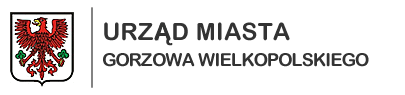 NUMER DRUKU:WKS-09KARTA SPRAWYNAZWA SPRAWY:Upamiętnianie artystów zasłużonych kulturze Miasta Gorzowa Wlkp. w ramach „ Polityki pamięci”.OGÓLNY OPIS:Upamiętnienie artystów zasłużonych kulturze Miasta Gorzowa Wlkp. w ramach „ Polityki pamięci”. Formą upamiętnienia osób zasłużonych kulturze gorzowskiej są odlane z brązu tablice pamiątkowe o wymiarach 50cmx50cm na Starym Rynku. WYMAGANE DOKUMENTY:Wniosek o upamiętnienie osoby zasłużonej kulturze gorzowskiej poprzez umieszczenie tablicy pamiątkowej na Starym Rynku.SPOSÓB ZAŁATWIENIA SPRAWY:Złożenie wniosku na formularzu WKS-09-01,Zasady umieszczania tablic na płycie Starego Rynku regulują odrębne przepisy.MIEJSCE SKŁADANIA/ODBIORU DOKUMENTÓW:Osobiście w Kancelariach Ogólnych Urzędu Miasta, ul. Sikorskiego 3-4 lub ul. Myśliborskiej 34.Drogą pocztową na adres: Urząd Miasta Gorzowa Wlkp., Wydział Kultury i Sportu,  Sikorskiego 3-4,  66-400 Gorzów Wlkp.JEDNOSTKA ODPOWIEDZIALNA:Wydział Kultury i Sportu, ul. Okólna 2, 66-400 Gorzów Wlkp. tel. 95 7 355 904.OPŁATY:Nie pobiera sięTERMIN ZAŁATWIENIA SPRAWY:W trybie art. 35 Kodeksu Postępowania AdministracyjnegoTRYBY ODWOŁAWCZE:Nie przysługujeUWAGI:Uprawnieni do składania wniosków:Mieszkańcy Gorzowa Wlkp.,Osoba prawna z siedzibą w Gorzowie Wlkp.PODSTAWA PRAWNA:Zarządzenie nr 1168/III/2014 Prezydenta Miasta Gorzowa Wlkp. z dnia 21 marca 2014r. w sprawie upamiętniania artystów zasłużonych kulturze Miasta Gorzowa Wlkp. w ramach „ Polityki pamięci”.PLIKI DO POBRANIA:Zarządzenie nr 1168/III/2014 Prezydenta Miasta Gorzowa Wlkp. z dnia 21 marca 2014r. w sprawie upamiętniania artystów zasłużonych kulturze Miasta Gorzowa Wlkp. w ramach „ Polityki pamięci”.Wniosek o upamiętnienie osoby zasłużonej kulturze gorzowskiej poprzez umieszczenie tablicy pamiątkowej na Starym Rynku – WKS-09-01Opracował (data i podpis):Sprawdził (data i podpis):Zatwierdził (data i podpis):Dorota JanczewskaInspektor Wydział Kultury i Sportu 24.07.2018r.Ina Czaińska kierownik Referatu Kultury Wydział Kultury i Sportu24.07.2018r.Radosław SujakZastępca Prezydenta Miasta31.07.2018r.